      TWO RIVERS ECONOMIC GROWTH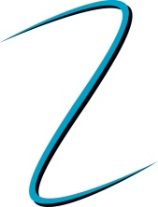 PRESS RELEASE–For Immediate Release–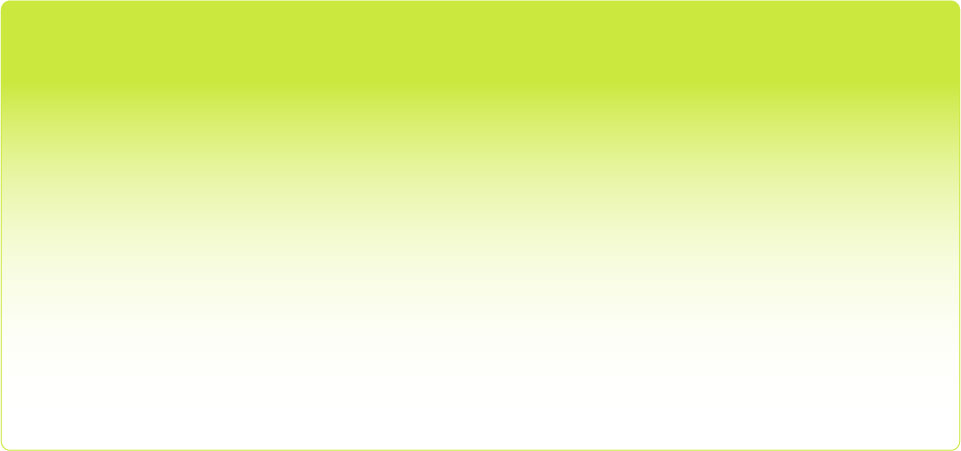 Two Rivers Announces New LeadershipGLASGOW, Montana, November 11th, 2019—The Board of Directors of Two Rivers Economic Growth, a local nonprofit development organization serving Valley County, Montana, is announcing changes to its executive team.First, its newly appointed officers include President Melissa Sigmundstad of Cottonwood Inn & Suites, Vice President Jennifer Robley of The Town of Fort Peck, and Secretary Michelle Eliason of Milk River. New board members include Wade Sundby- The Superintendent of Glasgow Public Schools, Brady Burgess of Farm Bureau, and Connie Boreson of the Busted Knuckle.Directors are considered key partners in the planning and growth of Valley County and its communities. The Board meets every first Tuesday of the month at noon at the Cottonwood Inn in Glasgow which is open to the public. If you’re interested in joining the team, please contact Keegan Morehouse at (406)263-4769 or email trg2@nemont.net. (406) 228-2224(406) 228-2244 faxTREG@growValleyCounty.comtrg2@nemont.net